MISKOLCI EGYETEMGÉPÉSZMÉRNÖKI ÉS INFORMATIKAI KAR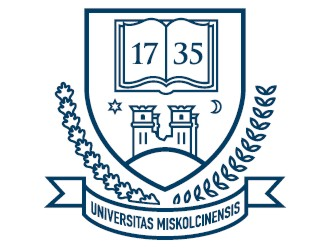 Automatizálási és Infokommunikációs IntézetSzakirány megnevezésCÍMSzakdolgozatNÉVNEPTUN KÓDMiskolc, 2017 